The Mindfulness Center of Northern Michigan, LLC is pleased to present:A FREE Introduction and Orientationto Jon Kabat-Zinn’s powerful and evidenced-based 8-week Stress Reduction Program;Mindfulness Based Stress Reduction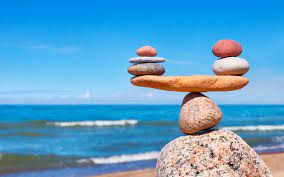 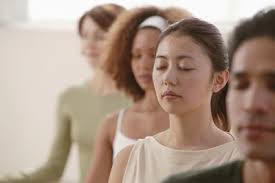 